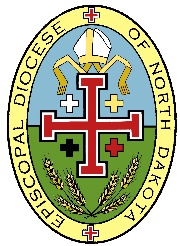 Episcopal Diocese of North Dakota 
Application for Ministry with Adults, Children, and/or Youth[This application is intended as a template and may be adapted for a particular ministry but the adaptations must be consistent for that particular ministry. Be sure to collect all information relevant to that particular ministry.]Name:				 Address:				 
Phone #s: (home) 	(work) 		(cell)	 E-mail Address  		____________Emergency Contact  	Phone #  	Name and relationship _____________	 
Employment History (include present and prior employers for the past ten years – add additional pages as needed)Company name:  		 
Position held:  		 
Name of Supervisor and Phone #  		 
Dates of employment: from 	to presentCompany name:  		 
Position held:  		 
Name of Supervisor and Phone #  		 
Dates of employment: from 	to __________________Company name:  		 
Position held:  		 
Name of Supervisor and Phone #  		 
Dates of employment: from 	to __________________Current and previous volunteer experience (include present and past experience for the past ten years – add additional pages as needed)(continued on next page) Organization:			 Duties:			 
Name of Supervisor and Phone #  _______________	 
Dates: from 	to  _______________________________Organization:			 Duties:			 
Name of Supervisor and Phone #  _______________	 
Dates: from 	to  _______________________________Organization:			 Duties:			 
Name of Supervisor and Phone #  _______________	 
Dates: from 	to  _______________________________Special interests, hobbies, and skills:______________________________________________________________________________________________________________________________________________________________Which ministries with adults, children and/or youth are especially appealing to you? _____________________________________________________________________________

_____________________________________________________________________________What personal qualities, training and/or skills do you have that are relevant or appropriate for these ministries?  _________________________________________________________________________________________________________________________________________________________Why are you interested in these particular ministries?  _________________________________________________________________________________________________________________________________________________________Would you be willing and able to participate in periodic training sessions? Yes   NoReferences: (Please provide three personal references - other than family members - who can identify your strengths and weaknesses and describe your background and ability to relate with adults.)Name		 Address		 Home/ work/ cell phone #	 How does this person know you?  		Name		 Address		 Home/ work/ cell phone #s 	 How does this person know you?  		Name		 Address		 Home/ work/ cell phone #s 	 How does this person know you?  Please answer the following questions; circle your response. (If any of your answers are yes, please attach another page and write a full explanation.)Yes No 1. Have you, at any time, been involved in or accused, rightly or wrongly, of sexual abuse, neglect or mistreatment (emotional or physical) of children or youth?Yes No 2. Have you, at any time, been involved in or accused, rightly or wrongly of sexual harassment or sexual exploitation?Yes No 3. Have you ever been accused or convicted of possession/sales of controlled substances or of driving under the influence of alcohol or drugs?Yes No 4. Are you using illegal drugs?Yes No 5. Have you ever been arrested or convicted for any criminal act more serious than a traffic violation?Yes No 6. Have you ever had a paraphiliac diagnosis (pedophilia, exhibitionism, or voyeurism)?Yes No 7. Have you ever been asked to step away from ministry in any setting, paid or volunteer?Yes No 8. Is there anything in your past or current life that might be a problem if we found out about it later?Acknowledgment, Release, and SignatureTo the best of my knowledge, the information contained in this application is complete and accurate. I understand that providing false information is grounds for not hiring me or choosing me for a volunteer position or for my discharge if I have already been hired or chosen. I authorize any person or organization, whether or not identified in this application, to provide any information concerning my previous employment, education, credit history, driving record, criminal conviction record, sexual offender registry or other qualifications for my employment or volunteering. I also authorize[congregation] and the Episcopal Diocese of North Dakota to request and receive such information.If hired or chosen, I agree to be bound by Episcopal Diocese of North Dakota policies and procedures, including but not limited to its Policies for the Protection of Vulnerable Adults and for the Protection of Children and Youth. I understand that these may be changed, withdrawn, added to or interpreted at any time at the Episcopal Diocese of North Dakota’s sole discretion and without prior notice to me. I also understand that my employment or volunteering may be terminated, or any offer or acceptance of employment or volunteering withdrawn, at any time, with or without cause, and with or without prior notice at the option of [congregation] and the Episcopal Diocese of North Dakota, or myself.Nothing contained in this application or in any pre-employment or pre- volunteering communication is intended to or creates a contract between myself and [congregation] and Episcopal Diocese of North Dakota employment, volunteering or the providing of any benefit.I have read and understand the above provisions.Signature ____________________________________________________Print Name 	Date  ___________Witness Signature 	Date ____________